Selskap med deltakerfastsetting etter skatteloven § 10-40, skal levere selskapsmelding (RF-1215).Deltakerfastsetting gjennom føres når en økonomisk virksomhet utøves for to eller flere deltakeres felles regning og risiko, og minst en av deltakerne har et ubegrenset ansvar for virksomhetens samlede forpliktelser. Selskapsmelding pliktes derfor utfylt for:ansvarlig selskap med solidarisk ansvar (ANS),ansvarlig selskap med proratarisk (delt) ansvar (DA), indre selskap,kommandittselskap (KS), partrederi (PR), ogtilsvarende utenlandsk selskap som driver virksomhet som er skattepliktig i Norge. 
Også sameier skal regnes som selskap som skal ha deltakerfastsetting dersom de driver virksomhet for eiernes felles regning og risiko. Levering av selskapsmelding med vedleggDenne meldingen skal leveres elektronisk. Mer informasjon om årets elektroniske innleveringsløsning finner du på skatteetaten.no.Selskapet er ansvarlig for utfylling og innlevering av selskapsmelding mv., og denne skal underskrives av selskapets styre eller daglig leder. Har ikke selskapet styre eller daglig leder, underskrives selskapsmeldingen av en utpekt representant blant deltakerne, jf. skatteforvaltningsloven § 8-9.Selskapet skal levere selskapsmeldingen innen utgangen av mai i året etter inntektsåret.For utenlandsk selskap med deltakerfastsetting er hver enkelt deltaker ansvarlig for at meldingene blir sendt inn. Også slik selskapsmelding skal leveres elektronisk via altinn.no. Sentralskattekontoret for storbedrifter kan gi opplysninger om norsk identifikasjonsnummer og registrere hvem som skal signere meldingene.Selskapet kan søke om utsettelse hvis det er svært vanskelig å levere innen fristen. Driver to deltakere sammen et selskap som er registrert i Foretaksregisteret, og vilkårene i FSFIN § 10-48-1 første ledd er oppfylt, vil inngåelse av ekteskap ikke få noen innvirkning for deltakerfastsettingen. Dersom to deltakere som i fellesskap driver et selskap med deltakerfastsetting som ikke er registrert i Foretaksregisteret, inngår ekteskap, skal selskapet skattlegges som enkeltpersonforetak fra og med det år atskilt skattlegging av ektefellene opphører jf. FSFIN § 10-48-1 femte ledd. Selskapet skal likevel ikke anses oppløst dersom vilkårene for å behandle ektefellene som selvstendige deltakere oppfylles innen åtte måneder etter ekteskapsinngåelsen jf. FSFIN § 10-48-1 femte ledd siste punktum.  Om vilkårene for at ektefeller skal kunne behandles som selvstendige deltakere, se Skatte ABC 2018, emnet «Selskap med deltakerfastsetting – allment om deltakerfastsetting», pkt. 1.4Vedlegg til selskapsmeldingenSom vedlegg til selskapsmeldingen plikter selskapet å sende inn:RF-1233 «Selskapets melding over deltakerens inntekt og formue i selskap med deltakerfastsetting» for hver enkelt som har vært deltaker i løpet av inntektsåret og Næringsoppgave, dvs. RF-1368 «Næringsoppgave 5» eller RF-1167 «Næringsoppgave 2)».
Det kan også være andre vedlegg som selskapet plikter å sende inn sammen med næringsoppgaven. Alle som leverer 
RF-1167 skal også sende inn RF-1052 «Avstemming av egenkapital mv.» og 
RF-1217 «Spesifikasjon av forskjeller mellom regnskapsmessige og skattemessige verdier».Kopi av RF-1233 sendes deltakerne. Denne brukes som grunnlag for deltakers utfylling av RF-1221. Rettledning (RF-1288) gir veiledning om utfylling av 
RF-1233.Som vedlegg til selskapsmeldingen skal selskapet levere RF-1220 «Tilleggsskjema for beregning av deltakerens inntekt i ansvarlig selskap mv. i skogbruk og reindrift» for deltakere som får gjennomsnittsfastsetting.Særlig om bruken av fortegn i skjemaHovedregelI utgangspunktet skal alle tall innrapporteres uten fortegn når det klart fremgår av ledeteksten om tallet skal tillegges eller trekkes fra i forhold til den sammenheng det føres inn i. Det skal altså ikke brukes minustegn når teksten forteller at det dreier seg om kostnader, underskudd, mv., og tilsvarende ingen plusstegn ved inntekter, overskudd mv. Et unntak fra dette kan illustreres ved følgende eksempel:En utleieaktivitet har i inntektsåret gitt større kostnader enn inntekter:
For å føre dette underskuddet på 5 000 kroner inn i en post med ledetekst "Inntekt ved utleie" må beløpet settes med negativt fortegn for å kunne trekkes fra - det er jo en kostnad (det motsatte av ledeteksten) og ikke en inntekt.PresiseringerI sum- og resultatfelter brukes alltid minustegn når summen er negativ.Innledende opplysninger om selskapetAnsvarsformHer oppgir en hvordan deltakernes ansvar er organisert. Svaralternativene er:Ansvarlig selskap,Selskap med delt ansvar,Indre selskap,Kommandittselskap,Partrederi annet
For utenlandsk selskap med deltakerfastsetting oppgir en den norske selskapsform som ligner mest på selskapets.Organisasjonsnummeret til ev. norsk konsernspissMed "norsk" menes selskap skattepliktig til Norge. Med "konsernspiss" menes øverste/ første morsselskap i en uavbrutt rekke som direkte eller indirekte representerer flertallet av stemmene i de underliggende selskap etter definisjonen i selskapsloven § 1-2 andre ledd.Kontorkommunens navn og kommunenummerHer oppgis registrert kontorkommune ved inntektsårets utløp. Feltet fylles ikke ut for utenlandsk selskap med deltakerfastsetting. Opplysninger om selskapetHar selskapet hovedkontor i utlandet?En svarer ja hvis selskapet har hovedkontor i et annet land enn Norge. Norsk selskap som har eiendom i utlandet eller driver virksomhet i utlandet, skal svare nei på spørsmålet.Andel underskudd i utenlandsk selskap kommer bare til fradrag dersom deltakeren uttrykkelig erklærer at alt underlagsmateriale til selskapets regnskap vil bli fremlagt på skattemyndighetenes begjæring, jf. skatteloven § 10-41 første ledd siste setning. Dette erkjennes ved å krysse av for ”ja” på spørsmålet på side 1.Utenlandsk selskap med deltakerfastsetting fører beløpene i avsnitt V og VIII i bokføringsvalutaen. Også næringsoppgaven og andre vedlegg skal føres i bokføringsvalutaen jf. skatteforvaltningsloven § 8-9 fjerde ledd og skatteforvaltningsforskrift § 8-9-2 .Er selskapet hjemmehørende i Norge trenger enn ikke oppgi hvilken valuta meldingene er ført i. Slike selskap plikter å føre meldingene i norske kroner.Er selskapet et rederi?Det skal svares ja hvis selskapet er deltaker i annet selskap med deltakerfastsetting som utøver rederivirksomhet.Har selskapet fusjonert/fisjonert i inntektsåret?Har selskapet vært part i fusjon eller fisjon eller fått endret eierforhold som følge av fusjon eller fisjon, skal selskapet krysse av for dette. Det samme gjelder dersom selskapet har fått endret eierforhold som følge av annen transaksjon (herunder salg og tingsinnskudd) i inntektsåret med mer enn 90 prosent.Dette gjelder kun selskap som har hatt skatteposisjon uten tilknytning til eiendel eller gjeldspost. Med skatteposisjon uten tilknytning til eiendel eller gjeldspost, menes skattemessig underskudd, gevinst- og tapskonto og tomme saldoer (både positive og negative). Dersom det er sannsynlig at utnyttelse av den generelle skatteposisjonen er det overveiende motiv for transaksjonen vil skatteposisjonen falle bort, eller inntektsføres uten rett til avregning mot underskudd.Hvis selskapet i inntektsåret har vært involvert i fisjon/fusjon, skal det i tillegg til svar på spørsmål og avkryssing gis opplysninger i eget vedlegg om følgende forhold:Navn og organisasjonsnummer på de selskap som omfattes av fusjonen/fisjonen.
Tidspunktet for fusjonen/fisjonen
Etter hvilke prinsipper selskapets skattemessige eiendeler/gjeld og skatteposisjoner er fordelt mellom overdragende og overtakende selskap.
I stedet for egne merknader kan kopi av fusjons-/fisjonsavtale vedlegges når denne redegjør for de nevnte forhold.Er selskapet oppløst i inntektsåret?Selskap som er registrert i foretaksregisteret anses ikke for oppløst før alle disse vilkårene er oppfylt:selskapsmøtet har besluttet oppløsning i henhold til selskapsloven §§ 2-37 til 2-42,oppløsningen er meldt til foretaksregisteret ogavviklingsperioden er ferdig og melding om sletting er sendt til foretaksregisteret.
Selskap med deltakerfastsetting som er registrert i foretaksregisteret, anses ikke oppløst selv om virksomheten har opphørt.Er ikke selskapet registrert i foretaksregisteret eller tilsvarende utenlandsk register, anses selskapet for avviklet når virksomheten har opphørt.Er selskapet tatt under konkursbehandling anses det for avviklet på åpningstidspunktet for konkursbehandlingen.Uttak av eiendeler fra norsk beskatningsområdeI skatteloven § 9-14 er det regler om beskatning ved uttak av eiendeler fra norsk beskatningsområde. Regelen innebærer at uttak av eiendeler og forpliktelser fra norsk beskatningsområde behandles på samme måte som realisasjon. Gevinst eller tap vil i disse tilfellene tilsvare differansen mellom eiendelens markedsverdi og skattemessig verdi på tidspunktet for uttak. RF-1109 ”Uttak fra norsk område for skattlegging ” skal i disse tilfellene sendes inn. For visse eiendeler kan det under visse vilkår gis utsettelse med skattebetalingen frem til faktisk realisasjon. For nærmere informasjon om reglene se RF-1110  Rettledning til RF-1109 uttak fra norsk område for skattlegging .Opplysninger om og dokumentasjon av kontrollerte transaksjoner og mellomværender med nærstående jf. skatteforvaltningsloven 
§ 8-11 med forskriftOpplysningspliktI skatteforvaltningsloven § 8-11 med forskrifter er det regler om melding og annen dokumentasjon for kontrollerte transaksjoner mv. Oppfyller selskap med deltakerfastsetting minst et av de følgende vilkårene skal selskapet svare ja på det første kontroll-spørsmålet og sende inn RF-1123 «Kontrollerte transaksjoner og mellomværender»:Selskapet har hatt transaksjoner med nærstående selskaper eller innretninger med en samlet verdi på kr 10 000 000 eller mer i inntektsåret.
Selskapet er hjemmehørende i Norge og har i inntektsåret hatt disposisjoner med en samlet verdi på kr 10 000 000 eller mer, med et eller flere faste driftssteder som selskapet har i utlandet.
Selskapet er hjemmehørende i utlandet og har i inntektsåret hatt disposisjoner med en samlet verdi på kr 10 000 000 eller mer, med et eller flere faste driftssteder som selskapet har i Norge.
Selskapet har mellomværender med nærstående, og den samlede verdien av disse mellomværendene var kr 25 000 000 eller høyere ved utgangen av inntektsåret.
Selskapet har overført eiendeler, rettigheter eller forpliktelser til/fra nærstående uten vederlag i løpet av inntektsåret.
Som nærstående etter disse punktene regnes:selskap eller innretning som et selskap med deltakerfastsetting direkte eller indirekte eier eller kontrollerer med minst 50 %,person, selskap eller innretning som, direkte eller indirekte, eier eller kontrollerer et selskap med deltakerfastsetting med minst 50 %,selskap eller innretning som en nærstående etter bokstav b, eier eller kontrollerer med minst 50 %, ognærstående person etter bokstav b som foreldre, søsken, barn, barnebarn, ektefelle, samboer, ektefelles foreldre, samboers foreldre, samt selskap eller innretning som disse, direkte eller indirekte, eier eller kontrollerer med minst 50 %.
I rettledningen (RF-1124) til opplysningsskjemaet er det mer informasjon om hva opplysnings- og dokumentasjonsplikten går ut på.DokumentasjonspliktDet er særlige dokumentasjonskrav for kontrollerte transaksjoner og mellomværender, jf. Skatteforvaltningsloven § 8-11 med forskrift.Dokumentasjonskravene gjelder i utgangspunktet for selskaper mv. som er opplysningspliktige. Det er gitt unntak fra plikten til å utarbeide særskilt dokumentasjon etter skatteforvaltningsloven § 8-11 (3) for selskap mv. som sammen med nærstående har færre enn 250 ansatte og enten har en samlet salgsinntekt som ikke overstiger kr 400 000 000, eller en samlet balansesum som ikke overstiger kr 350 000 000. I. Opplysninger om formue og inntekt i selskapetBeløpene føres i norske kroner. Utenlandsk selskap med deltakerfastsetting fører beløpene i venstre kolonne i funksjonell valuta. Alle andre selskap fører beløpene direkte i høyre kolonne.Post 1110Her føres selskapets skattemessige resultat i inntektsåret. Beløpet hentes fra RF-1368 post 9999 eller  RF-1167 post 0999 som korrigeres med eventuell justering fra RF-1215 post 1105 (som tillegg eller fradrag hentet fra RF-1315 Begrensning av rentefradrag mellom nærstående del VI). ArbeidsgodtgjørelseSelskap som leverer RF-1368 Næringsoppgave 5, eller RF-1167 Næringsoppgave 2, skal føre alle former for arbeidsgodtgjørelse til deltakerne i post 5600 i næringsoppgaven. Den respektive deltakers arbeidsgodtgjørelse skal selskapet føre i RF-1233 ”Selskapets melding over deltakerens inntekt og formue i selskap med deltakerfastsetting”, post 1124 eller post 1125.Driver selskapet skogbruk og/eller reindrift og deltakeren får  inntekten fra selskapet gjennomsnittsfastsatt, leverer selskapet i tillegg RF-1220 ”Deltakerinntekt fra skogbruk og reindrift”, for deltakeren. I så fall fører selskapet arbeidsgodtgjørelsen både i RF-1220 post 102 og RF-1233 post 1124. I RF-1220 post 113 fremkommer en korrigering som selskapet fører over til RF-1233 post 1127.Deltakeren fører nettotallene fra RF-1233 over i RF-1221 ”Deltakerens melding over egen inntekt og formue i selskap med deltakerfastsetting”. Tar  deltakeren del i fiske som selskapet driver og får arbeidsgodtgjørelse i form av lott fra fisket, skal deltakeren i tillegg til RF-1221 levere RF-1213 ”Fiske”. I RF-1213 post 101 fører deltakeren arbeidsgodtgjørelsen sin i form av lott. Nettotallet i RF-1213 post 107 skal selskapet føre i RF-1233 post 1124. II Spesielt for selskaper som har deltaker som får skatt fastsatt etter skatteloven § 8-10Postene 207 og 211 skal bare fylles ut dersom selskapet har en eller flere deltakere som krever fastsetting etter de særskilte rederibeskatningsreglene i skatteloven § 8-10. I så fall må selskapet levere skjema RF-1197 «Rederibeskatning».Post 205 Sum skattepliktig finansinntekt/ fradragsberettiget finansunderskudd overføres fra RF-1197 post 770.Post 206Tillegg eller fradrag hentet fra RF-1315 Begrensning av rentefradrag mellom nærstående del VIPost 207Beløpet fordeles etter eierandel og overføres til RF-1221/RF-1233 post 1350.IV Særskilte poster for kommandittselskaper og indre selskapFor komplementar i selskap registrert i utlandet menes med del komplementarens innbetalte egenkapital, beregnet i prosent av den totale selskapskapital.V Skattemessig egenkapital og formuesverdiFor selskap som benytter RF-1368 Næringsoppgave 5 kan tallene i kolonne 1 (skattemessig verdi) hentes direkte fra balansen (side 3) i næringsoppgaven. For selskap som nytter RF-1167 vil tallene i balansen (side 3) følge reglene i regnskapsloven kapittel 4 og 5. Merk da at det bare er de skattemessige verdier som skal føres i kolonne I.Kolonne I trenger ikke fylles ut dersom samtlige deltakere i selskapet krever fastsetting etter de særskilte rederibeskatningsreglene i skatteloven 
§ 8-10.I kolonne II ”nettoformue” føres den verdien som følger av skattelovens regler om verdsettelse av formuen.Post 501 - 528.Som skattemessig verdi føres saldoverdien (etter årets avskrivninger). Skattemessig verdi av driftsmidler som ikke er avskrivbare er kostpris med tillegg av eventuelle påkostninger.Formuesverdi på driftsmidlene i saldo a, c, d og f fastsettes til den skattemessige saldoverdien av driftsmidlene, jf. Skattedirektoratets takseringsregler § 2-1-2.Dersom saldo for slike driftsmidler er negativ, settes formuesverdi til null.Formuesverdi for saldogruppe e (skip) følger reglene i takseringsreglene § 2-1-5.Forretningsverdi (goodwill) er ikke formue. For driftsmidler som ikke omfattes av takseringsreglene fastsettes formuesverdi i samsvar med skatteloven § 4-1 flg., og skal normalt tilsvare omsetningsverdi. Jordbrukseiendom verdsettes under ett med bygninger og rettigheter som hører til eiendommen. Skogeiendom settes til den avkastningsverdien skogen har på lengre sikt ved rasjonell skjøtsel og drift.Post 510A Norsk næringseiendom (ikke næringseiendom knyttet til kraftverk, jord og skogbruk)(RF-1098) Se Rettledning til utfylling av RF-1098 Formue av næringseiendom  
(RF-1099)Post 510B Selveide boliger i Norge. Se skjema og rettledning til RF-1282Post  boenheter i boligselskap/borettslag i NorgeSe skjema og rettledning til RF-1282Post 510D Annen fast eiendom i Norge av enhver art (fritidseiendom m.v.) I feltet ”Type eiendom” føres hva slags eiendom selskapet eier. Feltet har følgende svaralternativer: FritidseiendomGårdsbrukSkogeiendomEiendom knyttet til kraftverkTomtAnnen fast eiendom
Se også Rettledning til utfylling av 
RF-1098 Formue av næringseiendom 2016 (RF-1099)Post 510E Utleid utenlandsk næringseiendom (RF-1098)Se Rettledning til utfylling av RF-1098 Formue av næringseiendom 2016 
(RF-1099)Post  Annen fast eiendom i utlandet av enhver artI feltet ”Type eiendom” føres hva slags eiendom selskapet eier. Feltet har følgende svaralternativer: - Andel i boligselskap- Boligeiendom herunder eierseksjon- Fritidseiendom- Tomt - Gårdsbruk- Skogeiendom- Ikke utleid næringseiendom- Annen fast eiendom
Se også Rettledning til utfylling av 
RF-1098 Formue av næringseiendom 2016 (RF-1099)Post 510G Flerboligbygninger i NorgeSom flerboligbygg anses boligbygg med fem eller flere useksjonerte boenheter som leies ut i næringsvirksomhet, jf. Skattedirektoratets skatteforskrift av 22.11.1999 nr. 1160 (FSSKD) § 4-10-1. For slike flerboligbygg, skal det beregnes en verdi for hver enkelt boenhet, jf. FSSKD § 4-10-2. Boenhetenes verdi skal beregnes etter reglene om verdsettelse av boligeiendom i sktl. § 4-10 (2). Verdien av hele eiendommen settes til summen av beregnet verdi for hver enkelt boenhet, jf. FSSKD § 4-10-2 (1).Post 515 – Elektroteknisk utrustning mv. i kraftforetak, saldogruppe g Elektroteknisk utrustning i kraftforetak vil omfatte driftsmidler både i kraftanlegg og i fordelingsnettet (sktl. § 14-41 (1) bokstav g), så som transformatorer, koblingsanlegg, kabler i kraftverk og overførings- og distribusjonslinjer, jord- og sjøkabler. De enkelte nettene inndelt i sentral-, regional- og distribusjonsnettet anses hver for seg å utgjøre et driftsmiddel.Post 518 - Fast teknisk installasjon i bygninger, saldogruppe jHer føres fast teknisk installasjon i bygninger.Fast teknisk utstyr som er integrert i bygninger og som tjener bygningenes generelle brukelighet som bygning, avskrives på egen saldogruppe j med en samlesaldo for hver bygning. Dette er eiendeler som tidligere har vært avskrevet på saldogruppene h eller i som en del av bygningen.Saldogruppe j omfatter fast teknisk installasjon i bygninger, herunder varmeanlegg, kjøle- og fryseanlegg, elektrisk anlegg, sanitæranlegg, heisanlegg og lignende, jf. skatteloven § 14-41 første ledd bokstav j.Saldogruppe j omfatter ikke faste tekniske installasjoner som er selvstendige anlegg eller installasjoner som er integrert i anlegg. For eksempel må tekniske installasjoner i et renseanlegg bestående som egen lokalitet, avskrives i saldogruppen for anlegg (saldogruppe h).Driftsmidler som er installert i bygning hovedsakelig av hensyn til produksjon av varer og tjenester, skal normalt ikke anses som faste tekniske installasjoner i bygg. Slike installasjoner må i stedet enten henføres til saldoen for bygget, anses som selvstendig anlegg, eller som maskiner.Saldo i saldogruppe j (fast teknisk installasjon i bygning) inngår ved formuesfastsettelsen som en del av bygningen, og skal således ikke anses som egen formuespost.Post 531Formuesverdi av andel i et annet selskap med deltakerfastsetting framgår av 
RF-1221 og RF-1233 post 1101 og/eller RF-1246 post 101.Andelens skattemessige verdi kan beregnes etter følgende formel: Post 535Formuesverdi for børsnoterte og ikke-børsnoterte aksjer i norske og utenlandske aksjeselskap, grunnfondsbevis. og andel i verdipapirfond settes i samsvar med bestemmelsene i skatteloven kapittel 4.Post 538Se rettledningen til postene 1595/2275 ”Langsiktige fordringer/gjeld i utenlandsk valuta” i RF-1175 og til samme post i «Rettledning til utfylling av skjemaet RF-1217 Spesifikasjon av forskjeller mellom regnskapsmessige og skattemessige verdier”» (RF-1218).Post 539Skattemessig verdi av fordringer hentes fra posten 0450 ”Sum skattemessig verdi på fordringer” venstre kolonne på side 1 i Næringsoppgave 2.Selskap som benytter RF-1368 Næringsoppgave 5 benytter summen av postene 1370, 1380,1390, 1500, 1530, 1565 og 1570 Formuesverdi av sikre fordringer skal settes til pålydende. Usikre fordringer reduseres skjønnsmessig ved formuesansettelsen, selv om fordringen ikke kan nedskrives med virkning for skattefastsettingen. Verdien av utestående fordringer i regnskapets balanse kan normalt benyttes som Formuesverdi.Post 540Skattemessig verdi av varelager er balanseverdien av posten ”Varelager” i henholdsvis Næringsoppgave 2 og Næringsoppgave 5 post 1400. Formuesverdi settes lik den skattemessige verdi. Avlinger som er nødvendige for gårdsdriften inngår ikke her, jf. skatteloven § 4-2 første ledd bokstav h.Post 549Eiendom eller anlegg som ikke omfattes av ovennevnte alternativer i del V kan føres opp og spesifiseres nærmere i post 549.Post 551 – 557Kolonne II skal ikke benyttes for disse postene.Selskapets negative gevinst- og tapskonto (tap), jf. post 551, anses som positiv skattemessig verdi og skal legges til. Selskapets positive gevinst- og tapskonto (gevinst) anses som negativ skattemessig verdi og skal komme til fradrag, jf. post 553. Selskapets negative saldoer og tomme positive saldoer skal ikke føres her, men i de poster driftsmiddelet opprinnelig var «hjemmehørende» i.Har selskapet «andre betingede skattefrie gevinster» som ennå ikke er oppløst, skal de føres med ÷ fortegn i post 555.Post 581Det er bare gjeld som er fradragsberettiget ved formuesfastsettingen som skal føres her, se skatteloven §§ 4-1 og 4-3. Merk at påløpte, ikke forfalte gjeldsrenter ikke er fradragsberettiget her.Post 582Skattemessig gjeld vil ofte være lik gjeld som legges til grunn ved formuesfastsettingen (post 581). Men merk at påløpte, ikke forfalte gjeldsrenter skal medregnes som gjeld her. Garanti- og serviceavsetninger anses ikke som skattemessig gjeld. For langsiktig gjeld i utenlandsk valuta, se rettledningen til post 538.VI. Deltakere i selskapet - Fordeling av formue ved skjev egenkapital Kolonnene C - F skal bare fylles ut av selskaper der deltakernes egenkapitalkonti er ulik selskapets egenkapital fordelt etter eierandel. Dette kan for eksempel skyldes forskjellig privatuttak fra selskapet.Kolonne CI kolonne C føres nettoformuen fra post 101 høyre kolonne, fordelt etter eierandel.Føring av kolonne D og E for selskap som leverer RF-1368 Næringsoppgave 5I kolonne D føres skattemessig egenkapital for hver deltaker. Beløpet framgår av Selskapets melding over deltakerens inntekt og formue i selskap med deltakerfastsetting (RF-1233) post 640 kolonne IV. I kolonne E føres summen av beløpene i næringsoppgave 5 post 9960 og 9970, fordelt på deltakerne etter eierandel. Summen i kolonne D skal være den samme som i kolonne E.Føring av kolonne D og E for selskap som leverer RF-1167 I kolonne D føres hver enkelt deltakers (faktiske) regnskapsmessige egenkapitalkonto i selskapet. I kolonne E føres selskapets totale egenkapital slik den fremgår av RF-1167 post 9450, fordelt på deltakerne etter eierandel. Summen i kolonne D skal være den samme som i kolonne E.Selskapet kan alternativt fylle ut de to kolonnene på samme vis som beskrevet for selskap som benytter RF-1368 Næringsoppgave 5.Kolonne FKolonne F er andel nettoformue etter korreksjon for ulik egenkapital i selskapet, som summen av kolonne C og D fratrukket kolonne E. Andel nettoformue etter korreksjon overføres post 1101 i 
RF-1221.For kommandittist og stille deltaker kan beløpet i deltakers deltakermelding post 1101 avvike fra beløpet i selskapsmeldingens kolonne F dersom dette er negativt.  Se rettledningen (RF-1222) og RF-1288 til post 1101 i selskapets deltakermelding.VII Spesifikasjon av skattefrie inntekter og ikke-fradragsberettigede kostnader (post 638 i deltakers deltakermelding)Enkelte poster inngår ikke i skattemessig resultat, men vil likevel påvirke deltakerens skattemessige egenkapital.Post 705Her føres utbytte som er skattefritt etter skatteloven § 10-41 annet ledd.Post 708 og 709Her føres gevinst som er skattefri og tap som ikke er fradragsberettiget, jf. skatteloven § 10-41 annet ledd. Skattefri gevinst/ikke-fradrags-berettiget tap ved realisasjon av andel i selskap med deltakerfastsetting føres ikke her (se rettledningen til post 717).Post 717Posten er aktuell dersom selskapet har realisert andel i et annet selskap med deltakerfastsetting og selskapet har svart ja på spørsmålet om gevinsten omfattes av fritaksmetoden. Se RF-1233 post 745. (Dette skjemaet kan innhentes fra selskapet som en har andel i)Beløpet beregnes slik:Post 720Her fratrekkes inntekt som er ført i RF-1167 post 0653, eller RF-1368 post 8091. Dermed korrigeres det for andelen på 3 % av netto skattefrie inntekter som likevel ikke er skattefrie. Fra 1. januar 2013 gjelder inntektsføringen etter treprosentregelen ved utdeling fra selskap med deltakerfastsetting til andelseier som er selskap som omfattes av fritaksmetoden, jf. sktl § 2-38 første ledd, Ved fastsettingen av beregningsgrunnlaget for inntektsføringen av utdelinger fra slike selskap, skal det gjøres et fradrag tilsvarende fastsatt skatt på overskuddsandelen til selskapsdeltakeren etter skatteloven § 10-41 (1) første punktum.Post 740Her føres for eksempel kostnadsførte gaver og representasjon uten fradragsrett.Post 760Beløpet framgår av post 638 i deltakermeldingen (RF-1233).Rettledning til RF-1215 Selskapsmelding for selskap med deltakerfastsetting 2018
Fastsatt av SkattedirektoratetInntekter30 000Kostnader35 000Underskudd5 000Skattemessig egenkapital (fra post 640, kolonne IV i RF-1233)+Overpris fra erverv av andelen (positivt beløp fra post 868 i RF-1233)-Underpris fra erverv av andelen (negativt beløp fra post 868 i RF-1233)+Underskudd til fremføring for kommandittist eller stille deltaker (fra post 1115f i RF-1233)=Skattemessig verdi ved årets utløpGevinst i deltakermeldingen (RF-1233) post 740-Tap i RF-1233 post 740+Inngangsverdi for realisert andel fra RF-1233 post 610 kolonne I-Skattemessig egenkapital for realisert andel fra RF-1233 post 610 kolonne IV-Overpris for realisert andel fra RF-1233 post 866 kolonne II+Underpris for realisert andel fra RF-1233 post 866 kolonne II-Rest underskudd i RF-1233post 1115fsom faller bort. (Gjelder bare hvis hele andelen er realisert)=Korreksjon i RF-1215 post 717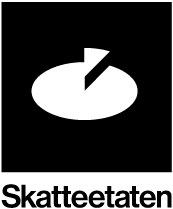 